                                      Кормление  грудью Грудное молоко – главный источник питания для новорожденного. Врачи рекомендуют сохранять кормление грудью до 1,5-2 лет, ведь только мамино молоко обладает полным комплексом витаминов и микроэлементов, которые нужны для полноценного развития ребенка. Грудное молоко на 80-85 процентов состоит из воды, жирность его составляет 3.5 – 5.0 процентов. Молоко матери  полностью удовлетворяет потребности малыша,  его состав меняется со временем и  с учетом потребностей малыша, если малыш веселый и активный, нормально прибавляет вес, проблем с составом молока нет (слишком жирное молоко вызывает сильные колики и дисбактериоз).Специалисты рекомендуют,  прикладывать малыша к груди матери уже сразу  после родов. Телесный контакт ускорит прилив молока и быстрее приучит ребенка правильно сосать. Чем раньше произойдет первое прикладывание, тем лучше будет протекать лактация. Если нет возможности сразу приложить новорожденного к груди, следует обеспечить  постоянный контакт малыша и мамы. Кормить ребенка нужно по его требованию, а не по режиму и до тех пор, пока новорожденный сам не опустит сосок. Педиатры рекомендуют кормить малыша каждые 2 часа днем и минимум 4 раза ночью (ночные кормления  являются важнейшим элементом для поддержания лактации).Если ребенок не берет грудь, не заставляйте его делать это насильно. Насилие только отпугнет малыша, и он может отказаться от грудного молока.Мама должна  следить за тем, что малыш захватывал и сосок, и ареол вокруг него. Подбородок и носик  малыша должны упираться в грудь, но не утопать в ней. Следует  подобрать удобную позу для себя и для малыша. Если малыш расслаблен и доволен, мама  слышит, как он глотает молоко и не испытывает  при кормлении боли в груди и сосках, процесс происходит правильно.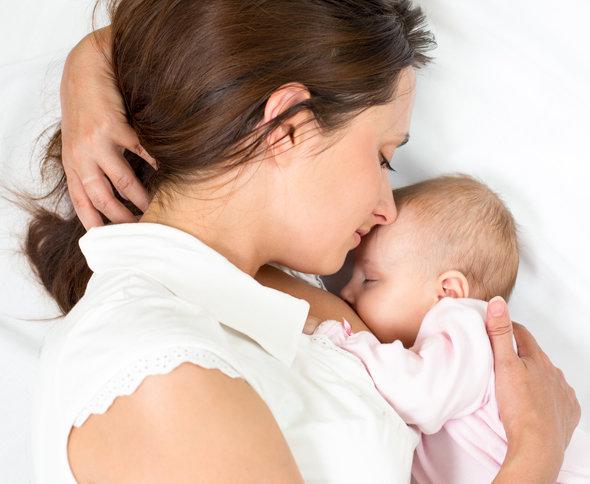 Специалисты напоминают,  при кормлении грудь не нужно часто  менять. Когда  малыш полностью опустошит одну грудь и только затем  следует прикладывать к другой.  Важно, чтобы ребенок получал и переднее, и заднее молоко. Только так он получит необходимые питательные элементы. Недостаток заднего молока приводит к потере веса и проблемам в работе кишечника.Врачи рекомендуют поддерживать грудное вскармливание в полной мере первые полгода после родов. Первый прикорм грудничка можно вводить на 6-7 месяц. Докармливать смесями можно только в крайнем случае, когда малышу  не хватает  грудного молока, а мама при этом, испытывает  проблемы с лактацией. Если мама считает, что грудничку необходим  докорм, она  должна  проконсультироваться  с врачом-  педиатром. Когда докорм необходим ребёнку:- мало молока или молоко пропало;- ребенок родился недоношенным;-  не набирает или теряет вес;- длительная разлука с мамой;- заболевание мамы и прием лекарств, при которых кормление грудью опасно для малыша.Педиатры не рекомендуют давать воду малышу в первые полгода  кормления грудью, ведь  переднее молоко  у мамы – жидкое и водянистое. Оно способно утолить жажду малыша в полной мере. Если ребенку жарко, и он много потеет, следует протирать его  тело влажными салфетками, обмывать  водой и чаще купать.Частое использование пустышки заменяет малышу грудь матери, в результате чего  лактация  молока у женщины снижается.  Однако совсем исключать использование пустышки, специалисты не рекомендуют. Пустышка  успокаивает грудничка и удовлетворяет сосательный рефлекс, отвлекает от неприятных ощущений и устраняет дискомфорт. А правильно подобранная соска сформирует прикус, резиновые изделия помогут малышам при прорезывании первых зубов. При редком и не длительном использовании пустышки, она не навредит малышу и лактации матери.После родов женщина теряет много витаминов и полезных веществ, нехватку которых нужно обязательно заполнить. Во время кормления ребёнка грудью,  мама не должна сидеть на жёстких диетах, ведь малыш должен получать необходимые питательные элементы для полноценного роста и развития. Рацион мамы  должен быть разнообразным и богатым, а злоупотребление теми или иными продуктами приведёт  к проблемам в пищеварении  грудничка (расстройства желудка, запоры,  поносы,  колики, повышенное газообразование).Кормящая мама должна  забыть об алкогольных  напитках, ведь они  травят организм малыша и мамы, тормозят развитие  и провоцируют заболевания сердца, сосудов, нервных клеток. Специалисты предупреждают,  даже небольшая доза спиртного может негативно отразиться  на самочувствии малыша.